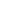 Index
Executive Summary								[PAGE NUMBER]
Company Overview								[PAGE NUMBER]
Products and Services								[PAGE NUMBER]Execution									[PAGE NUMBER]Operational Plan								[PAGE NUMBER]Financial Plan									[PAGE NUMBER]EXECUTIVE SUMMARY[Quattro] is a new car rental service in Pomona, [California] that offers business travelers and tourists a variety of rental cars from economy class sedans to full-size luxury convertibles. [Quattro] is strategically located near a hotel close to a freeway and is just a few minutes away from the nearest airport. The company will offer efficient, eco-friendly cars that only a few car rental companies have. As a way to compete with other existing companies, [Quattro] will showcase its brand through research-driven sales and marketing strategies and superior customer service.COMPANY OVERVIEWMission Statement[Quattro] mission is to consistently deliver value to customers by providing high-quality cars through seamless business transactions.Philosophy[Quattro] is committed to providing the best travel experience to visitors in the city through its best-looking performance cars.Vision[Quattro] continuously strives for growth and aims to serve the people by offering eco-friendly and fuel-efficient rental cars.Outlook[Quattro] will take advantage of the global economic recovery which currently drives the industry’s growth forward. With the increase in the buying capacity of consumers and with the low-cost airfares, the car rental market is more likely to continue to experience growth in the following years. Although there are some disruptions in the industry that might endanger the profitability of the business such as car sharing, the company is confident that it can thrive in this competitive industry with its business strategies.Type of Industry: Car Rental IndustryBusiness Structure: PartnershipOwnership: Partnership, [Arthur L. Melendez and Kenneth L. Norris]Start-Up SummaryThe start-up’s overall cost is $[650,000]. Three hundred thousand comes from a bank loan, $[200,000] comes from [Arthur Melendez] and $[150,000] from [Kenneth Norris]. The fund will be spent on the initial fleet, lot and office rent, office supplies, maintenance, marketing materials, and salaries.Management Team:Short- and Long-Term Goals and Milestones:PRODUCTS AND SERVICESProduct/Service Description[Quattro] offers both contract hire and daily hire services to tourists and business travelers with cars ranging from luxurious SUVs to economy four-passenger sedans. The company will offer its customers easy-to-access booking systems on their website for seamless business transactions.Value Proposition[Quattro] will always make sure to give customers reliable services. Customers can choose a wide variety of cars and can opt for longer contract hire services or a brief daily hire service.Pricing Strategy[Quattro] operates using a cost-plus pricing scheme and a competitive pricing strategy to gain a competitive advantage in the market.Formula:Profit Margin   = 1- (Expenses/Net Sales)[Q Enterprises]Profit Margin     = 1 - ($184,500/$220,000)                             = 1-0.83                             = 0.17 or 17%EXECUTIONMarketing Plan[Quattro’s] marketing plans include both traditional and modern approaches. The team aims for high brand visibility on the internet by setting up a website and enlisting it in online directories. It will also spread awareness offline through outdoor ads, brochures, flyers, and business cards. Ultimately, the company’s whole marketing plan is driven by providing excellent and consistent products and services.Market ResearchThe future of the car rental industry is bright. Although many factors are slowly affecting the profitability of the industry such as car sharing, the increasing buying capacity of consumers along with decreasing airfare pricing still drives the car rental industry’s growth in the future. Today, the industry is valued at $[58.26 billion] and is expected to grow to $[124.56 billion] by [2022]. There may be a lot of opportunities for greater profit in this industry but the competition is very tight. In Pomona alone, there are more than [20] businesses operating in the area.Marketing Strategy[Quattro’s] marketing strategies are driven by its desire to provide excellent services and products to its customers. The company takes advantage of the power of referrals and word of mouth to spread brand awareness and attract more customers to the business. To reinforce this cause, the team will create materials for outdoor advertising such as flyers, business cards, and brochures.The company will also be present online through its website. The team will make sure that the website can be easily navigated by customers. It will serve as an online booking platform so customers can make transactions easily anytime and anywhere. The website will be also listed in online directories to further increase its web visibility.Several marketing strategies have already been started by the team. Here are what they have achieved so far:Organizational Structure: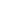 OPERATIONAL PLANLocation and FacilitiesProvide a sketch or blueprint of the facility.Provide photos or images of the location/facility.Tools and Equipment ChecklistIT InfrastructureThe following table reflects [Quattro’s] IT infrastructure.FINANCIAL PLAN AssumptionsThe financial forecast is influenced by the current state of the economy and the current trend of the car rental industry. The company will leverage the online means in attracting customers and will focus on improving its products and services. The company’s expenses will be on supplies, initial car fleet, insurances, marketing materials, rent, and payroll.Monthly ExpenseThe chart shows [Quattro’s] projected monthly expenses for [2019].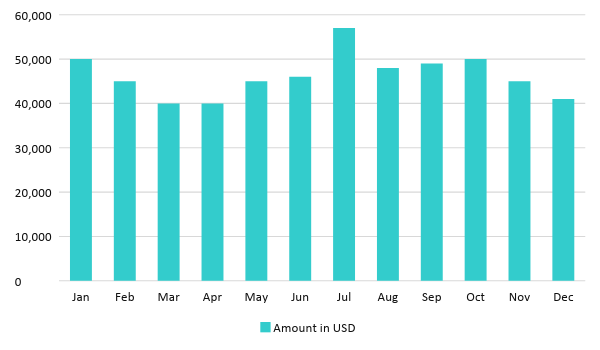 Monthly RevenueThe chart depicts the company’s projected monthly revenues for [2019].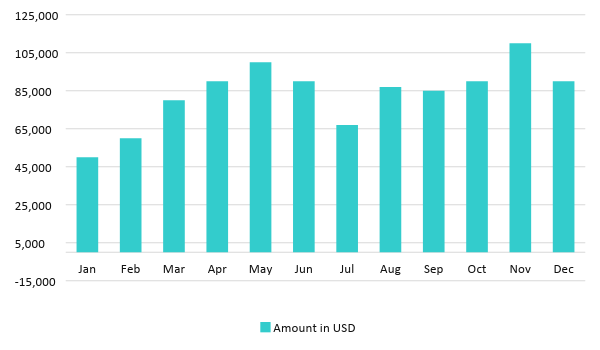 Business FinancingThe business has a total of $[650,000] in funding; $[350,000] is to be provided by the founders [Arthur Melendez] and [Kenneth Norris] while the remaining amount will be acquired through a bank loan. Most of the money will be spent on supplies, initial car fleet, marketing materials, insurances, rent, and payroll.StatementsStart-Up FundingStart-Up FundingStart-Up Expenses$120,000Start-Up Assets$530,000Total Funding Required$650,000AssetsNon-Cash Assets from Start-Up$510,000Cash Requirements from Start-up$6,000Additional Cash Raised$8,000Cash Balance on Starting Date$6,000Total Assets$530,000CapitalPlanned InvestmentOwner$350,000Other$300,000Additional Investment Requirement$0Total Planned Investment$650,000Loss at Start-Up (Start-Up Expenses)-$120,000Total Capital$530,000Liabilities$0Total Capital and Liabilities$530,000Start-UpStart-UpRequirementsStart-Up ExpensesRent - 5 Months$70,000Advertising$4,000Legal Fees$1,500Staff Training$18,000Insurance$1,500Other$25,000Total Start-Up Expenses$120,000Start-Up AssetsCash Required$6,000Start-Up Inventory$510,000Other Current Assets$8,000Long-Term Assets$6,000Total Assets$530,000Total Requirements (Total Start-Up Expenses + Total Assets)$650,000Management TeamRole/FunctionSkillsDavid R. BerryOperations ManagerLeadership, Business Negotiation, Decision-making, and PlanningShort-Term GoalsMilestonesSet up a company websiteCommissioned a web developer last [January 12, 2019]Create advertising and marketing materialsDeveloped innovative marketing approaches and started creating the materials last [January 2, 2019]Long-Term GoalsMilestonesExpand car fleet to [20] cars in two yearsAlready has [10] cars to be used for the operation.Repay [50]% of bank loan in five yearsHas an effective business strategy in place.SWOT AnalysisStrengthsWeaknessesOpportunitiesThreats[Quattro]High-quality serviceWide variety of carsLimited fundsInexperiencedIncreasing customer disposable incomeImproving tourismBig players in the industryDisruption in the industry such as ride-sharing businesses[Monty Car Rentals]AffordableFast servicesSmall company with fewer car choicesImproving economyInternet trends such as automated bookingsIncrease in oil prices[Chimichanga Rent-A-Car]Large companyWide variety of carsLimited customer baseNiched/targeted marketGrowth of travel booking onlineBudding strong competitorsVolatile gasoline pricesMarketing StrategyActivitiesTimelineSuccess CriteriaAdvertising materialsHas created copy materials for flyers and brochuresMarch 1, 2019Materials will be ready for distributionImprove customer serviceCurrently looking for a trainerFebruary 12, 2019Staff will be trained in proper client handlingSoftwareQuantityEasy Rent Pro1Shiftboard1HardwareQuantityCars10Office desks4Telephones2Desktop computer2Printer1InfrastructureExisting (Y/N)DescriptionCar Rental SoftwareYSoftware made specifically for car rental business managementWebsiteYCurrently under constructionProfit and Loss ProjectionProfit and Loss ProjectionProfit and Loss ProjectionProfit and Loss ProjectionFY2018FY2019FY2020Sales$600,000.00$700,000.00$900,000.00Direct Cost of Sale$200,000.00$300,000.00$400,000.00Other Cost of Sale$20,000.00$25,000.00$30,000.00Total Cost of Goods Sold or COGS (Sales - Direct Cost of Sale - Other Cost of Sale)$380,000.00$375,000.00$470,000.00Gross Profit (Sales-Total Cost of Goods Sold)$220,000.00$325,000.00$430,000.00Gross Margin % (Gross Profit/Sales)36.67%46.43%47.78%Operating ExpensesRent$70,000.00$70,000.00$70,000.00Insurance$1,500.00$1,500.00$1,500.00Utilities$19,000.00$20,000.00$24,000.00Salary (Including Tax)$90,000.00$100,000.00$120,000.00Maintenance & Supplies$4,000.00$4,500.00$5,000.00Total Operating Expenses$184,500.00$196,000.00$220,500.00EBITDA (Total Cost of Sale-Total Operating Expenses)$195,500.00$179,000.00$249,500.00Depreciation$10,000.00$10,000.00$10,000.00Interest Expense$20,000.00$20,000.00$20,000.00Taxes Paid$3,000.00$4,000.00$5,000.00Net Profit (Gross Profit - Operating Expenses - Taxes - Interest)$12,500.00$105,000.00$184,500.00Balance Sheet ProjectionBalance Sheet ProjectionBalance Sheet ProjectionBalance Sheet ProjectionFY2018FY2019FY2020Cash$200,000.00$300,000.00$400,000.00Accounts Receivable$15,000.00$16,000.00$17,000.00Inventory$50,000.00$50,000.00$60,000.00Other Current Assets$300,000.00$300,000.00$400,000.00Total Current Assets$565,000.00$666,000.00$877,000.00Long-Term Assets$20,000.00$25,000.00$30,000.00Accumulated Depreciation$20,000.00$25,000.00$30,000.00Total Long-Term Assets (Long-Term Assets-Accumulated Depreciation)$0.00$0.00$0.00Total Assets (Total Current Assets + Total Long-Term Assets)$565,000.00$666,000.00$877,000.00Accounts Payable$40,000.00$45,000.00$50,000.00Notes Payable$30,000.00$40,000.00$45,000.00Other$10,000.00$20,000.00$30,000.00Total Liabilities$80,000.00$105,000.00$125,000.00Paid-in Capital$40,000.00$50,000.00$60,000.00Retained Earnings$200,000.00$300,000.00$400,000.00Total Owner's Equity (Total Assets - Total Liabilities)$485,000.00$561,000.00$752,000.00Total Liabilities & Equity (Total Liabilities/Total Owner's Equity)16.49%18.72%16.62%Cash Flow ProjectionCash Flow ProjectionCash Flow ProjectionCash Flow ProjectionFY2018FY2019FY2020Operating Cash Beginning$100,000.00$200,000.00$300,000.00Sources of Cash$40,000.00$45,000.00$50,000.00Receivables$15,000.00$16,000.00$17,000.00Sales$200,000.00$300,000.00$400,000.00Others$2,000.00$3,000.00$4,000.00Total Cash$357,000.00$564,000.00$771,000.00ExpendituresRent$70,000.00$70,000.00$70,000.00Insurance$1,500.00$1,500.00$1,500.00Utilities$19,000.00$20,000.00$24,000.00Salary (Including Tax)$90,000.00$100,000.00$120,000.00Maintenance & Supplies$4,000.00$4,500.00$5,000.00Total Expenditures$184,500.00$196,000.00$220,500.00Net Income/Loss (Total Cash - Total Expenditures)$172,500.00$368,000.00$550,500.00